проект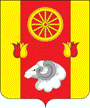 Администрация Кормовского сельского поселенияПОСТАНОВЛЕНИЕ00.00.2023                                               № 00		                         с.КормовоеО внесении изменений в постановлениеАдминистрации  Кормовского сельского поселения от 30.01.2023 № 25В соответствии с Федеральным законом от 25.12.2008 № 273-ФЗ
«О противодействии коррупции»ПОСТАНОВЛЯЮ:         1. Внести в постановление Администрации Кормовского сельского поселения от 07.08.2023 № 93 «Об утверждении Порядка сообщения муниципальными служащими Администрации Кормовского сельского поселения о возникновении личной заинтересованности при исполнении должностных обязанностей, которая приводит или может привести к конфликту интересов», следующее изменение:1.1. Абзац первый пункта 5 Порядка сообщения муниципальными служащими Администрации Кормовского сельского поселения о возникновении личной заинтересованности при исполнении должностных обязанностей, которая приводит или может привести к конфликту интересов изложить в редакции:«5. Муниципальный служащий Администрации Кормовского сельского поселения обязан уведомить работодателя о возникновении личной заинтересованности при исполнении должностных обязанностей, которая приводит или может привести к конфликту интересов, как только стало ему об этом известно.».2. Настоящее постановление вступает в силу со дня его официального обнародования.        3. Контроль за выполнением настоящего постановления оставляю за собой.          Глава АдминистрацииКормовского сельского поселения                                          В.В.Сикаренко